    Włoszczowski Zakład Wodociągów i Kanalizacji Sp. z o.o.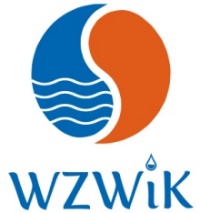 ul. Wiejska 55, 29-100 Włoszczowatel/fax +48 41 39-43-680, e-mail: oczyszczalnia.wloszczowa@wp.plNIP 6090071419, REGON 260733356Włoszczowa, 23.12.2020 r.TE.341.1.23.2020ZAWIADOMIENIE O WYBORZE NAJKORZYSTNIEJSZEJ OFERTY          Włoszczowski Zakład Wodociągów i Kanalizacji Sp. z o.o., jako Zamawiający, działając na podstawie art. 4 ust. 8, ustawy z dnia 29 stycznia 2004 r. Prawo zamówień  publicznych                               (t.j. Dz. U. z 2019 r., poz. 1843)  informuje, że w postępowaniu o udzielenie zamówienia publicznego znak TE.341.1.23.2020 z dnia 16.12.2020 r. prowadzonym w trybie rozeznania cenowego pn.: Dostawa transportem własnym wegla - ekogroszku workowanego pakowanego po 25 kg suchego w ilości ok. 20 t do Włoszczowskiego Zakładu Wodociągów i Kanalizacji sp. z o.o., ul. Wiejska 55                          we Włoszczowie. wybrał do realizacji ofertę nr 2, którą złożył następujący Wykonawca: FIRMA HANDLOWO USŁUGOWA „DIANA”Szczerek SławomirWólka Kłucka 20126-080 MniówUzasadnienie wyboruWybrana oferta jest najkorzystniejsza oraz spełnia wymogi rozeznania cenowego.WYKAZ OFERT ZŁOŻONYCH W POSTĘPOWANIU WRAZ Z ICH OCENĄ:W odpowiedzi na rozeznanie cenowe wpłynęły 3 oferty.Umowa o udzielenie zamówienia publicznego z wybranym Wykonawcą zostanie zawarta po upływie 5 dni od dnia przesłania zawiadomienia o wyborze oferty drogą elektroniczną.Otrzymują:Wykonawcy składający ofertyPlatforma zakupowa Zamawiającego https://platformazakupowa.pl/pn/wzwik_wloszczowawww.wzwik-wloszczowa.plTablica ogłoszeń Zamawiającegoa/aSąd Rejonowy w Kielcach X Wydział Gospodarczy KRS 0000490379Kapitał Zakładowy 40 258 500 zł opłacony w całościNr konta: PKO BP SA O/WŁOSZCZOWA 39 1020 2629 0000 9902 0290 3482   Nr ofertyNazwa i adres WykonawcyŁączna wartość zamówienia bruttozłLiczba punktów uzyskanych przez daną ofertę w ramach kryterium – łączna wartość zamówienia brutto - 100%)1„WĘGLOPASZ” Sp. z o.o.ul. Piątkowska 149/660-648 Poznań14 746,7299,412FIRMA HANDLOWO USŁUGOWA „DIANA”Szczerek SławomirWólka Kłucka 20126-080 Mniów14 659,88100,003ZP CARBON Jakub Stępieńul. Kasztanowa 426-065 Piekoszów16 599,8388,31